   IB BOOSTER MEMBERSHIP FORM	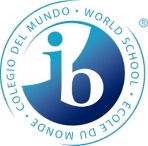 Booster MembershipDues: $30.00(per family per year)The IB Booster Club supports IB students and teachers during the school year.  With your paid membership you will receive an IB car decal, acceptance to our closed Facebook page and text remind.  Our fundraisers and membership dues generate money for the Jane B. Greenawalt Senior Scholarship, Junior Pinning, Senior Graduation Medallions, Teacher Appreciation gifts and luncheon. (PLEASE PRINT CLEARLY)IB Student’s Name: ___________________________________________________ Parent Name(s): _____________________________________________________Current Grade:  __________				Grad Year: _____Parent Email(s): _____________________________________________________Student Email: ______________________________________________________Contact Phone Numbers: ______________________________________________					(please indicate whose # is whose)Please add to text remind:  _______		______	____________________					Yes		    No		      	    Cell NumberWe accept cash or checks made payable to RHS IB Booster Club.  Forms can be given to any board member at Parent Meetings or any IB Booster sponsored event or can be mailed to the IB Office at RHS-IB Office, Attn:  Kristine Guha, 466 Madison Ave., Orange Park, FL  32065.Please make sure you receive your decal and go to Facebook to search for Ridgeview IB Booster Club.  It is a closed group.  Once we receive your request and confirm membership, we will accept your request and add you to text remind if indicated above.We Think Therefore We IBIB Life